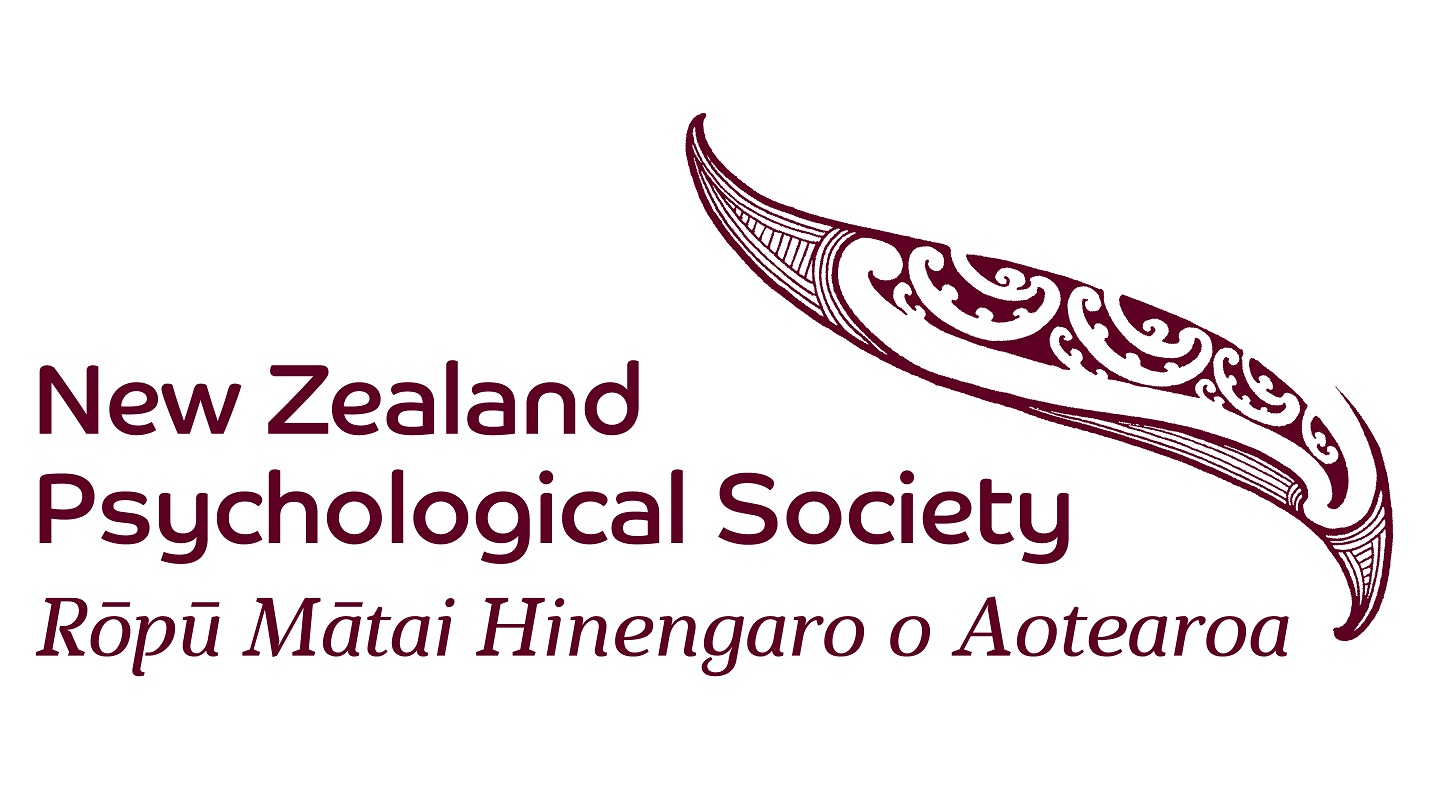 Public Interest Award 2024Please complete all sections of the application form.Nominee Details:Family Name:					--------------------------------------------------------------------------------------------------------------------------------------First name/s:--------------------------------------------------------------------------------------------------------------------------------------Address:----------------------------------------------------------------------------------------------------------------------------------------------------------------------------------------------------------------------------------------------------------------------------Phone:			 		Email:--------------------------------------------------------------------------------------------------------------------------------------Nominee ConfirmationsIn relation to the Public Interest Award nomination and Award process:I agree to this nomination being submitted		I agree that if I am the successful recipient the New Zealand Psychological Society will publicise my name, photo and nature of my contribution to psychology. I accept that I may be contacted in the future for publicity purposes that relate directly to this award.Nominee’s signature:						Date:  4. Nomination informationNomination must be by Two Full Members of the Society (or Fellows, etc)Full name of First nominator------------------------------------------------------------------------------------------------------------------------------------Email address:------------------------------------------------------------------------------------------------------------------------------------Phone Number:------------------------------------------------------------------------------------------------------------------------------------Signature: Full name of Second nominator:------------------------------------------------------------------------------------------------------------------------------------Email address:------------------------------------------------------------------------------------------------------------------------------------Phone number:------------------------------------------------------------------------------------------------------------------------------------Signature: ------------------------------------------------------------------------------------------------------------------------------------The nomination must be accompanied by a letter of support outlining the grounds for the nomination together with copies of supporting documents e.g articles, reportsCHECKLIST – We have completed, attached and/or signed the following sections:Nominee Details 					Nominee ConfirmationsNomination InformationDetails of Full Member 1Details of Full Member 2Written Statement of SupportSupporting PublicationsEmail Application to: Executive Director (NZ Psychological Society) executivedirector@psychology.org.nz By 1st July, 2024